Focus Sessions:  Building skills together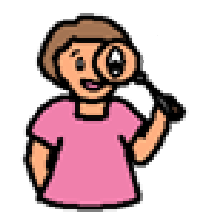 For parents / carers of pre-school children with additional support needs Thursday mornings online (Skype) 10am – 12pm practical strategies and examples of different ways of working with children with additional needs  delivered by Health and Education staff working in early years servicesopportunities to ask questions and to discuss ideas togetherparents / carers encouraged to have their mic and camera off to help session streaming.To book your place please email Maria Brown, Development Officer - Early Years / ASN maria.brown@westlothian.org.uk Date		Focus session2nd September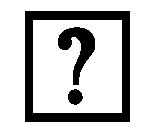 What is Global Developmental Delay, Intellectual Disability and Autism Spectrum Disorder?What do these terms mean and what does this mean for your child’s brain.7th October 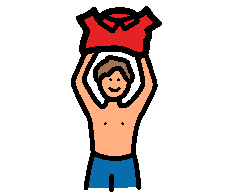 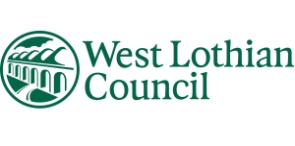 West Lothian resources and supporting your child’s independence skills (toileting, hygiene and self-care skills)Local groups and support available. Advice to help you identify toilet readiness in your child and practical strategies to help you implement a successful toileting routine at home. Ideas to help develop hygiene and self-care skills.4th November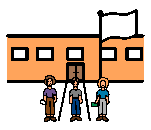 Primary 1 School Application ProcessTaking parents of pre-school children through the various steps involved in applying for your child’s first primary school place.  We will also discuss the different mainstream and ASN options available in West Lothian.2nd December 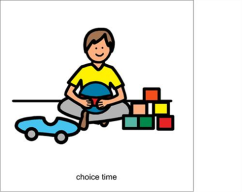 Play ideas for children with additional support needsActivities, toys, sensory play and practical ideas for setting up successful play with children with a range of additional needs. 13th January 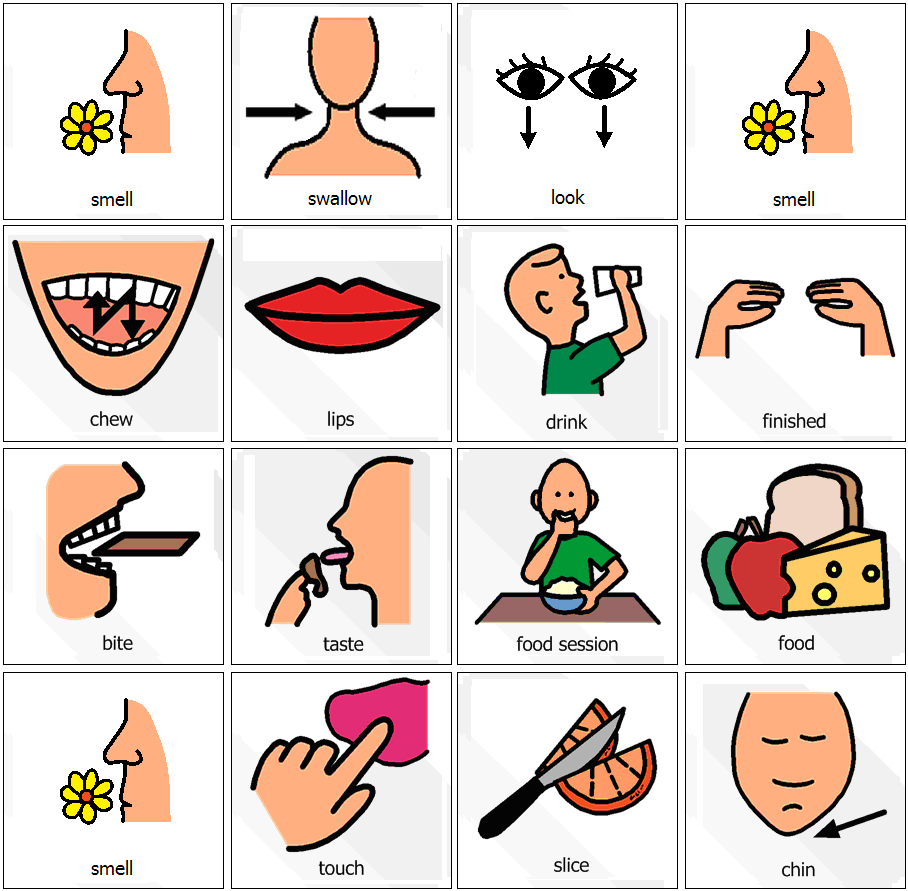 Encouraging restricted eatersPractical ideas to help increase your child’s diet and reasons why children might find new foods challenging or restrict foods they previously enjoyed. 3rd February 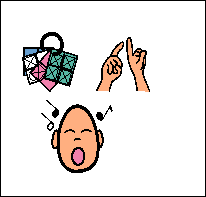 Ways to Support Your Child’s Communication across their day: UnderstandingWays that you can help your child understand what is happening in their day and the words that they hear - this might include using objects, photos, symbols or songs.3rd March   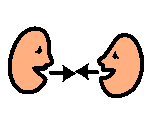 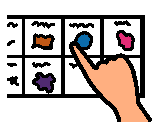 Ways to Support Your Child’s Communication across their day: ExpressionHow your child might already communicate at home and ideas to support their communication development, using strategies such as Sign-a-long, Picture Exchange Communication System (PECS), objects, photos, symbols and also simple technology.  12th  May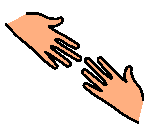 Managing challenging behaviour through Positive Behaviour SupportDiscussing why children use behaviours that challenge and help build on your strategies to reduce these behaviours, including self-injury. 2nd June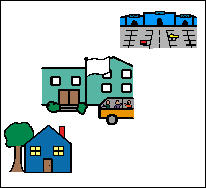 Supporting your child in starting nursery or transition to primary school Helpful tips and strategies to think about at transitions times to new places and environments.